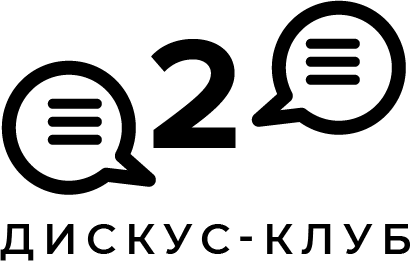 Правила участия в Дискус-клубе О2ОДискус-клуб Online-to-Offline предполагает проведение заседаний, для которых мы приняли решение использовать модель научной дискуссии. Научная дискуссия – это средство совместного поиска решения какой-либо проблемы путем выдвижения, противопоставления и критического обсуждения различных точек зрения. Такая дискуссия представляется нам наиболее эффективной, т.к. позволяет подойти к решению проблемы с разных позиций, максимально использовать исследовательский потенциал многих участников, привлечь большее количество исходных данных, избежать абсолютизации и ограниченности точек зрения и т. д.Роли участников в научной дискуссии предлагается распределять следующим образом:Ключевой спикер: формулирует проблему (озвучивает проблемное поле, следуя заявленной теме) и формирует гипотезу, как она может быть решена (представляет возможные решения и их обоснования). Спикер также может поставить проблему, высказать гипотезу и не иметь своего ответа (например, реализованных кейсов). А если есть кейсы, то скорее всего они не освещают всю полноту решения проблемы. Спикер, также может ссылаться на чужие примеры, которые с его точки зрения могут помочь разобраться в проблеме. Эксперты: обсуждают проблему и гипотезу с различных позиций (со стороны разработчиков решений и со стороны компаний-заказчиков). Привлекают дополнительные данные, кейсы и другие факты в качестве обоснования своих точек зрения.Ожидаемый результат: реальная жесткая научная дискуссияСостав и активности Дискус-клуба:2 постоянных со-модератора дискуссии: Татьяна Комиссарова, декан Высшей школы маркетинга и развития бизнеса НИУ ВШЭ Александр Куликов, зам. Генерального директора компании Segmento.1 ключевой спикер:Выступает с презентацией: озвучивает проблемное поле и гипотезу – 30 минут.Подводит итоги после дискуссии и QA-сессии – до 15 минут.5-7 экспертов (имеют свое видение и способны предложить решение как минимум отдельных частей проблемы):Без презентаций, но заранее знакомятся с материалом (получают подробные тезисы и готовятся к дискуссии): обсуждение и высказывание своих точек зрения по обозначенному проблемному полю – 45 минут.«Наблюдатели»: до 20 человек офлайн + неограниченное количество онлайнНе участвуют в дискуссии, могут в чате задать свой вопросВопросы фильтрует и анонсирует МодераторQA сессия – до 30 минут.Итого длительность дискуссии: 2 часа, с 19.00 до 21.00Результат:Дайджест (краткое объективное изложение содержания с высказываниями экспертов, вопросами и ответами).Выкладывается в открытом доступе на лендинге и сайтах организаторов